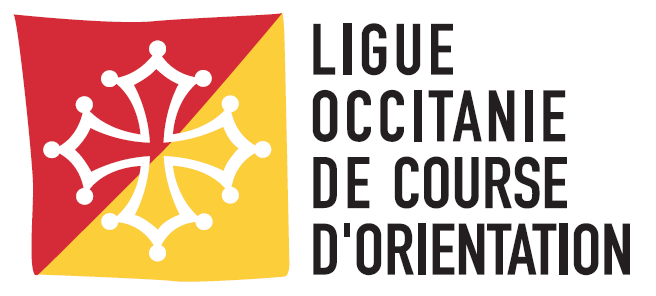 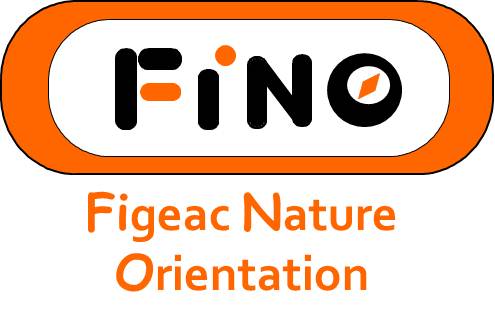 Longue distanceDimanche 20/09/2020FIGEAC – LIEU-DIT PECH D’ALON (46)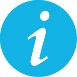 INFORMATIONS GÉNÉRALESOrganisation : 	FiNOOrganisation : 	FiNODirecteur de course : 	Frédéric RAMBLIERE Directeur de course : 	Frédéric RAMBLIERE Traceur : 	Philippe BAILLYTraceur : 	Philippe BAILLYAccueil :	Fabien CALMETTESDépart :	Nathalie HUMILIEREGEC :	Sébastien CAZELLEAccueil :	Fabien CALMETTESDépart :	Nathalie HUMILIEREGEC :	Sébastien CAZELLE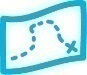 CARTENom : 	Causse de NayracNom : 	Causse de NayracÉchelle : 	1/10000 (1/7500 sur vert et bleu)Relevés : 	Mise à jour Mars 2020Relevés : 	Mise à jour Mars 2020Équidistance :	5mCartographe :	Philippe BaillyCartographe :	Philippe BaillyType de terrain :	Causse avec végétation détaillée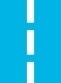 ACCÈS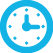 HORAIRESFléchage : Rond-point du Mac Donald à FigeacFléchage : Rond-point du Mac Donald à FigeacAccueil : à partir de 9hAccueil : à partir de 9hDistance parking-accueil : 100 mDistance parking-accueil : 100 mDépart : au boitier entre 10h et 10h30 toutes les 1 mnDépart : au boitier entre 10h et 10h30 toutes les 1 mnDistance accueil-départ : 0 mDistance accueil-départ : 0 mFermeture des circuits : 12h30Fermeture des circuits : 12h30Distance arrivée-accueil : 0 mDistance arrivée-accueil : 0 m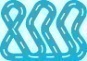 CIRCUITS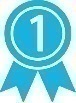 RÉSULTATSNombre de circuits compétition : 5Violet Long	7 km 		170mViolet Moyen	4,7 km		130mViolet Court	3,5 km		100mJaune		3,2 km		80mBleu		2,8 km		60mVert		2 km		40mNombre de circuits compétition : 5Violet Long	7 km 		170mViolet Moyen	4,7 km		130mViolet Court	3,5 km		100mJaune		3,2 km		80mBleu		2,8 km		60mVert		2 km		40mhttp://www.fino46.org/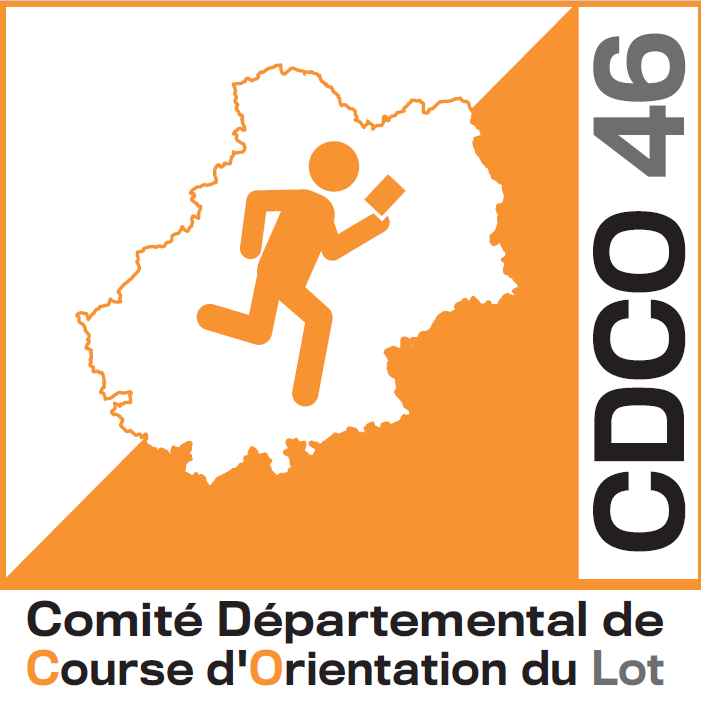 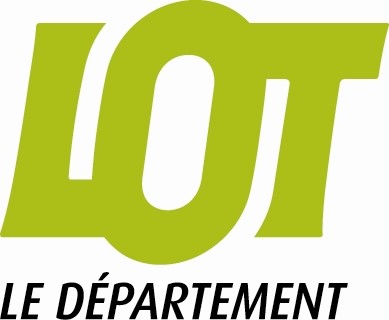 http://www.fino46.org/Nombre de circuits initiation : 3 (vert à jaune)Nombre de circuits initiation : 3 (vert à jaune)http://www.fino46.org/http://www.fino46.org/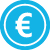 TARIFSLicenciés FFCO : 	19 ans et plus :	4 € 	18 ans et moins :	2 €Licenciés FFCO : 	19 ans et plus :	4 € 	18 ans et moins :	2 €Non-licenciés FFCO : 	19 ans et plus :	7 €	18 ans et moins :	5 €Non-licenciés FFCO : 	19 ans et plus :	7 €	18 ans et moins :	5 €Passfamilles : (circuits vert à jaune): 	15€Passfamilles : (circuits vert à jaune): 	15€Location de puce : 3€Location de puce : 3€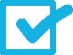 INSCRIPTIONSJusqu’au vendredi 18 septembre par ce lien.Sur place dans la limite des cartes disponibles.Gestion Electronique de CourseJusqu’au vendredi 18 septembre par ce lien.Sur place dans la limite des cartes disponibles.Gestion Electronique de Course/!\ Pour être chronométré les non-licenciés devront obligatoirement présenter un certificat médical datant de moins d'un an à la date d’inscription à la compétition et permettant d'établir l'absence de contre-indication à la pratique du sport ou de la course d’orientation, en compétition./!\ Pour être chronométré les non-licenciés devront obligatoirement présenter un certificat médical datant de moins d'un an à la date d’inscription à la compétition et permettant d'établir l'absence de contre-indication à la pratique du sport ou de la course d’orientation, en compétition.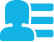 CONTACTfino46@orange.fr , Tel.  06 73 46 19 61 
http://www.fino46.org/fino46@orange.fr , Tel.  06 73 46 19 61 
http://www.fino46.org/